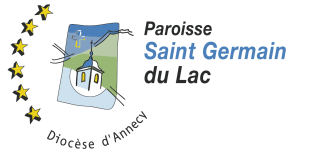    Compte rendu de la réunion AEP ST. Germain du Lac  mercredi 18sept.-18Présents : Pères Thierry et Stéphane, Ghislaine de Guérines, Frédéric Mollard, Robert de Malartic, Olivier Trimbur, Jean-François et Blandine de Lylle, Damien Narozniak.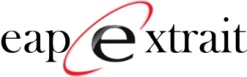 Nous avons prié avec Jérémie notre frère : qui nous emmène à marcher sans regarder en arrière, sûr de la Parole et du Pain partagés qui deviennent en nous force pour résister contre toutes les morts !  RETROVISION : Comme chaque EAP, nous démarrons par une retro vison, qui ne consiste pas à regarder en arrière, mais à aller de l’avant avec l’intelligence du vécu ! « Retro, » d’abord sur une année de fonctionnement de l’EAP et ensuite sur l’été !

Un an de fonctionnement : Cette première année a été une année d’organisation, plus que de transition, puisque partant de zéro c'est-à-dire sans passage de témoin. Une année d’organisation avec sécheresse et lourdeur sans harmonique cohérente. Pas d’apaisement, mais au moins les personnes osent réagir. L’organisation au niveau des Messes qui sont annoncés longtemps à l’avance est en progrès. Il faudrait en améliorer l’annonce en mettant les feuilles de Messes en différents endroits, par exemple les abris bus.Pour la paroisse, on manque de « vision », avant la paroisse se greffait sur une entité naturelle : le village, le quartier ; ce n’est plus le cas. Savons-nous encore le sens de la paroisse ? En quoi consiste son service de l’Eglise et du peuple de Dieu ? Que veut-on faire de notre paroisse ? Quelle est la feuille de route pastorale ? Quelle est la priorité ? Est-ce possible de fédérer la paroisse autour d’un Projet ?Cette année, on a impulsé une orientation « humaniste » en organisant des journées consacrées aux Migrants. C’est la première fois qu’on donne une orientation de ce genre dans la paroisse.L’Eté : quelques touches positives pour « ma paroisse en vacances » A refaire l’été prochain. Toujours un déficit d’organisation. Cet Eté cependant a été ponctué par des Cérémonies priantes et chaleureuses. (Nombreux témoignages notamment à la sortie des offices...) Le Repas paroissial très bien et très vite organisé, ambiance excellente, fédératrice.Proposer des kermesses, organiser des journées estivales avec les jeunes « Damien », comment motiver les gens, comment créer du lien ?On fête un an de travail à l’EAP, anniversaire avec quelque amertume : « ça ne bouge pas beaucoup ! » Comment proposer des choses nouvelles, (mais faut-il le faire ?) afin de générer un nouveau public.
Il faut créer du lien. Un voyage paroissial, peut-il être un projet fédérateur ?
Faut-il organiser des « Repas 4*4 »  ? Véritable moment de convivialité, puisque c’est le moment du repas, moment partagé entre 4 équipes de 2 personnes, et cela 4 fois dans l’année. Ce qui fait « Repas 4 équipes fois 4 repas dans l’année ».  ()	Savoir que le capital Eucharistique, ça ne marche pas, il faut sortir du tout Messe et donc là aussi aller aux périphéries ! Si la Messe et les Sacrements ne sont pas le Tout d’une vie de paroisse, on constate que les gens sont de plus en plus priants et qu’en définitive ça bouge, quand même.

Pourtant il manque une dynamique d’activité pastorale, on a besoin de trouver des relais opérationnels ; d’où le projet « Ricochets : un Galet pour chaque clocher » 
Et puis il y a ce qui fonctionne plutôt bien par exemple : les réunions PHM et Baptême, la catéchèse++ avec 2 dynamiques différentes mais très positives et une Messe des Familles chaque mois, la longue pise en route de l’équipe funérailles, le souci de la musique et du chants, la gestion du calendrier organistes, conducteurs chants ...   En échec : important déficit d’engagement paroissial et pas/peu d’attente paroissiale pour les haltes spirituelles et les rencontres ‘temps forts des rythmes liturgiques’ (Avent, Carême) 	A améliorer : cesser de critiquer les personnes qui s’engagent à fond, améliorer l’annonce des Messes, l’intérêt pour la Feuille Paroissiale (peut être mettre en en-tête : Merci de me garder et de m’emmener chez vous !) Réitérer les verres de l’Amitié : c’est facile et ça crée du lien. Les paroissiens semblent accepter le principe de Messe Unique. Pas de retour négatif pour la dernière, faut dire que c’était messe de rentrée ! Qualités à souligner : le petit nombre de personnes qui s’engagent, s’engagent à fond. C’est très positif. Les célébrations deviennent plus priantes : les paroissiens chantent de plus en plus.                                                                                                                              Qualité des Célébrations tel que messe des Communiants, de Professions de Foi, Rentrée de la Catéchèse et de la Paroisse, rencontre avec les Confirmants…
Emotion et beauté à la Messe Gospel de Bluffy, très bien préparée et très bien présidé par le P Pierre Ferrière. 15 Août original avec marche et célébration en plein air à Ramponnet, belle et priante malgré le déficit d’accueil paroisse, bon dynamisme du Hameau de Ramponnet pour faire vivre cette rencontre Bravo ! Excellente messe du millénaire et procession à St Germain.

Suivi des encours : BON ACCUEIL : le contrat n’est toujours pas signé. On espère la fin des travaux vers le 15 janvier. Un commodat est en préparation concernant l’utilisation des locaux à la paroisse. Une réunion future à l’évêché, doit se tenir à ce sujet et à laquelle Olivier participera.Comité tourisme : bilan plutôt satisfaisant pour les mini randonnées de l’abbaye de Talloires à St Germain et de l’église de Talloires –après une cérémonie d’envoie- Ramponnet. Durant la randonnée, les participants étaient invités à réfléchir et partager sur des pensées de François de Sales.
Contacter M Lachenal, pour élargir l’équipe qui souhaite organiser des Marches.Communication : nécessité d’améliorer la distribution du journal paroissial. Constituer des équipes qui le distribuerait chez les particuliers, dans les commerces, les offices de tourisme… Comité Economique : beaucoup de travaux à effectuer sur la paroisse. Nécessité de monter une équipe travaux.Boite à idées :
Liturgie : en passe de lancer une formation liturgique ?
Travail de l’Avent : faire une catéchèse autour de l’Eucharistie ?
Soirée : Ouvrir les portes de l’Eglise.  Travail à faire sur le thème de l’ouverture, la transparence. L’Eglise ne doit pas être un « ghetto » ; ce qui nous structure, c’est la Parole de Dieu. 
Repas 4*4 ...
Un Dimanche Autrement, autour de la lecture suivie de l’Evangile de Marc (accueil, café, repas, lecture, réflexion, célébration... ) « Trop de gens -dit le père Thierry en constat des réactions perçues lors des Haltes Spirituelles de cette année- sont en ‘perdition’ ou souffrance, n’ont pas de lieu d’Eglise, se font même jeter par leur curé » Comment y remédier et apporter une ouverture ?Ricochets les Galet et les Clochers : ce n’est plus des  idées mais un projet : chaque clocher est invité à organiser son équipe temporaire pour :  déterminer si la communauté locale doit vivre ?	Les moyens qu’elle se donne pour cela : déterminer clairement les tâches et qui les assume
faire et diffuser un compte-rendu précis…Comment revitaliser le tissu social, religieux, communautaireAutre question : Que faire de l’appartement au-dessus de la maison paroissiale de Menthon ? 
Y réfléchir et ensuite déterminer éventuellement les travaux à faire.La soirée a été longue, alors que l’Esprit Saint était déjà couché, l’ordre du jour n’était épuisé, nous si !   Toute l’équipe de l’AEP remercie avec chaleur le Père Thierry et le Père Stéphane pour le délicieux dessert offert pour fêter le premier anniversaire de l’équipe !Bon vent sur le chemin avec Jésus Christ ! 